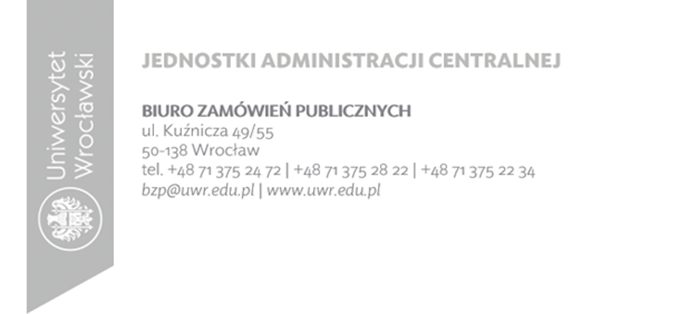                                            ZatwierdziłaZastępca Dyrektora Generalnego ds. administracyjnychUniwersytetu Wrocławskiegomgr inż. Agnieszka Buszta-MałuseckaWrocław, luty 2023Załącznik nr 1 do OgłoszeniaNr postępowania: BZP.2710.7.2023.APNiniejszym, po zapoznaniu się z treścią Ogłoszenia o udzieleniu zamówienia z dziedziny nauki (ze wszystkimi załącznikami, ewentualnymi Informacjami dla Wykonawców), oferujemy przedmiot zamówienia, opisany szczegółowo w Ogłoszeniu i załącznikach do niego uwzględniający wszystkie koszty wykonania zamówienia oraz zobowiązujemy się je zrealizować w zakresie ustalonym w Ogłoszeniu, w sposób wskazany w umowie na niżej wymienionych warunkach:Oświadczam/y, że jestem/śmy związani ofertą przez okres wskazany w Ogłoszeniu.Oświadczam/y, że akceptuję/emy bez zastrzeżeń wzór umowy przedstawiony w Ogłoszeniu, w przypadku uznania naszej oferty za najkorzystniejszą zobowiązuję/emy się zawrzeć umowę w miejscu i terminie jakie zostaną wskazane przez Zamawiającego.Oświadczam/y, że oferuję/emy: (zaznaczyć odpowiedni kwadrat)przedmiot zamówienia jest zgodny z opisem przedmiotu zamówienia wskazanym 
w Załączniku nr 2 do Ogłoszenia i w związku z tym przedkładamy dokumenty wskazane w rozdziale III pkt. 10 Ogłoszenia służące potwierdzeniu parametrów przez nas oferowanych.rozwiązania równoważne:1. w zakresie produktów lub usług opisanych przez Zamawiającego w szczególności przez wskazanie znaku towarowego/patentu lub pochodzenia/źródła lub szczególnego procesu lub zaoferowania odczynnika o innej nazwie:1.………………………………… - …………………………………2. ………………………………... - …………………………………(należy wskazać: nazwę produktu lub usługi, do którego zostaje przedstawiony produkt równoważny do produktu lub usługi opisanej przez Zamawiającego w Załączniku nr 2 do Ogłoszenia oraz wskazać nazwy produktu równoważnego). W związku z tym dołączam/y do Oferty środki dowodowe, o których mowa w rozdziale III pkt. 11 Ogłoszenia udowadniające, że proponowane rozwiązania w równoważnym stopniu spełniają wymagania określone w opisie przedmiotu zamówienia tj.:ad. 1 …………………………………….ad. 2 …………………………………….w zakresie norm, ocen technicznych, specyfikacji technicznych i systemów referencji technicznych:1. ………………………………… - …………………………………2. ………………………………... - …………………………………(należy wskazać nazwę normy, oceny technicznej, specyfikacji technicznej i systemu referencji technicznych, do których zostaje przedstawione rozwiązanie równoważne w stosunku do rozwiązań wskazanych przez Zamawiającego oraz podać nazwę rozwiązania równoważnego).W związku z tym dołączam/y do Oferty środki dowodowe, o których mowa w rozdziale III pkt. 11 Ogłoszenia udowadniające, że proponowane rozwiązania w równoważnym stopniu spełniają wymagania określone w opisie przedmiotu zamówienia tj.:ad. 1……………………………………….ad. 2.   …………………………………….Zamierzam/y powierzyć podwykonawcom (o ile są znani) następujące części zamówienia:Oświadczam/y, że wybór mojej/naszej oferty będzie / nie będzie prowadził do powstania u Zamawiającego obowiązku podatkowego zgodnie z przepisami ustawy o podatku od towarów i usług.W przypadku, gdy wybór oferty Wykonawcy będzie prowadzić do powstania u Zamawiającego obowiązku podatkowego Wykonawca wskazuje:nazwę (rodzaj) towaru lub usługi, których dostawa lub świadczenie będą prowadziły do powstania obowiązku podatkowego: ……………………..wartość towaru lub usługi objętego obowiązkiem podatkowym Zamawiającego, bez kwoty podatku: ……………………..stawkę podatku od towarów i usług, która zgodnie z wiedzą wykonawcy, 	będzie miała zastosowanie: …………………….Oświadczam/y, że jestem/śmy:[  ] mikroprzedsiębiorstwem[  ] małe przedsiębiorstwo[  ] średnie przedsiębiorstwa[  ] duże przedsiębiorstwo[  ] jednoosobowa działalność gospodarcza[  ] osoba fizyczna nieprowadząca działalności gospodarczej[  ] inny rodzajOświadczam/y, że podpisuję/my niniejszą ofertę jako osoba/y do tego upoważniona/e.………………………………………………………………………………………….Wraz z Formularzem oferty składam/y dokumenty wymagane w Ogłoszeniu .Oświadczam/y, że zapoznałem/liśmy się z treścią klauzuli informacyjnej, o której mowa 
w rozdziale XIV Ogłoszenia oraz, że wypełniłem/liśmy obowiązki informacyjne przewidziane w art. 13 lub art. 14 RODO wobec osób fizycznych, od których dane osobowe bezpośrednio lub pośrednio pozyskałem/liśmy w celu ubiegania się o udzielenie zamówienia z dziedziny nauki.Formularz oferty musi być opatrzony przez osobę lub osoby uprawnione do reprezentowania Wykonawcy kwalifikowanym podpisem elektronicznym lub podpisem zaufanym lub podpisem osobistym.Załącznik nr 4Nr postępowania: BZP.2710.7.2023.APZamawiający:Uniwersytet Wrocławski, pl. Uniwersytecki 1, 50-137 WrocławWykonawca:Pełna nazwa/firma, adres, w zależności od podmiotu: NIP/PESEL, KRS/CEiDG)reprezentowany przez:Imię, nazwisko, stanowisko/podstawa do reprezentacjiOŚWIADCZENIE WYKONAWCYNa potrzeby prowadzonego przez Uniwersytet Wrocławski postępowania o udzielenie zamówienia publicznego pn. Dostawa biblioteki inhibitorów kinaz oświadczam, że nie podlegam wykluczeniu w niniejszym postępowaniu na podstawie przepisów art. 7 ust. 1 w związku art. 7 ust. 9 Ustawy z dnia 13 kwietnia 2022 r. o szczególnych rozwiązaniach w zakresie przeciwdziałania wspierania agresji na Ukrainę oraz służących ochronie bezpieczeństwa narodowego (Dz.U. z 2022 r. poz. 835)1.OŚWIADCZENIE DOTYCZĄCE PODANYCH INFORMACJI: Oświadczam, że wszystkie informacje podane w powyższym oświadczeniu są aktualne i zgodne z prawdą oraz zostały przedstawione z pełną świadomością konsekwencji wprowadzenia Zamawiającego w błąd przy przedstawianiu informacji.1 Zamawiający, na podstawie przepisów art. 7.1 w związku art. 7 ust. 9 Ustawy z dnia 13 kwietnia 2022 r. o szczególnych rozwiązaniach w zakresie przeciwdziałania wspierania agresji na Ukrainę oraz służących ochronie bezpieczeństwa narodowego (Dz.U. z 2022 r. poz. 835) zwanej dalej „Ustawą o szczególnych rozwiązaniach” wykluczy z postępowania: Wykonawcę wymienionego w wykazach określonych w rozporządzeniu Rady (WE) nr 765/2006 z dnia 18 maja 2006 r. dotyczącego środków ograniczających w związku z sytuacją na Białorusi i udziałem Białorusi w agresji Rosji wobec Ukrainy (Dz. Urz. UE L 134 z 20.05.2006, str. 1, z późn. zm.3) zwanego dalej „rozporządzeniem 765/2006” i w rozporządzeniu Rady (UE) nr 269/2014 z dnia 17 marca 2014 r. w sprawie środków ograniczających w odniesieniu do działań podważających integralność terytorialną, suwerenność i niezależność Ukrainy lub im zagrażających (Dz. Urz. UE L 78 z 17.03.2014, str. 6, z późn. zm.)  zwanego dalej „rozporządzeniem 269/2014” albo wpisanego na listę na podstawie decyzji w sprawie wpisu na listę rozstrzygającej o zastosowaniu środka, o którym mowa w art. 1 pkt 3 Ustawy o szczególnych rozwiązaniach;Wykonawcę, którego beneficjentem rzeczywistym w rozumieniu ustawy z dnia 1 marca 2018 r. o przeciwdziałaniu praniu pieniędzy oraz finansowaniu terroryzmu (Dz. U. z 2022 r. poz. 593 i 655) jest osoba wymieniona w wykazach określonych w rozporządzeniu 765/2006 i rozporządzeniu 269/2014 albo wpisana na listę lub będąca takim beneficjentem rzeczywistym od dnia 24 lutego 2022 r., o ile została wpisana na listę na podstawie decyzji w sprawie wpisu na listę rozstrzygającej o zastosowaniu środka, o którym mowa w art. 1 pkt 3 Ustawy o szczególnych rozwiązaniach;Wykonawcę, którego jednostką dominującą w rozumieniu art. 3 ust. 1 pkt 37 ustawy z dnia 29 września 1994 r. o rachunkowości (Dz. U. z 2021 r. poz. 217, 2105 i 2106), jest podmiot wymieniony w wykazach określonych w rozporządzeniu 765/2006 i rozporządzeniu 269/2014 albo wpisany na listę lub będący taką jednostką dominującą od dnia 24 lutego 2022 r., o ile został wpisany na listę na podstawie decyzji w sprawie wpisu na listę rozstrzygającej o zastosowaniu środka, o którym mowa w art. 1 pkt 3 Ustawy o szczególnych rozwiązaniach.Po wypełnieniu oświadczenie należy opatrzyć zaufanym, osobistym lub kwalifikowanym podpisem elektronicznym.OGŁOSZENIE O UDZIELANYM ZAMÓWIENIU Z DZIEDZINY NAUKI„Dostawa biblioteki inhibitorów kinaz”Postępowanie nr BZP.2710.7.2023.APZałączniki do Ogłoszenia:Załącznik nr 1 - Formularz oferty;Załącznik nr 2 – Formularz asortymentowo-cenowy - Opis Przedmiotu Zamówienia;Załącznik nr 3 – Wzór umowy;Załącznik nr 4 – Oświadczenie Wykonawcy.I. ZAMAWIAJĄCYZamawiającym jest:Uniwersytet Wrocławskipl. Uniwersytecki 150-137 WrocławNIP PL: 896-000-54-08, REGON: 000001301strona internetowa Zamawiającego: www.uwr.edu.plAdres Biura Zamówień Publicznych:ul. Kuźnicza 49/5550-138 WrocławOsoba uprawniona do komunikowania się z Wykonawcami: Anna Pawliszynpoczta elektroniczna: anna.pawliszyn@uwr.edu.pltelefon: +48 71 375 2004 Kontakt odbywa się tylko poprzez platformę przetargową (zwaną dalej: Platforma), na której prowadzone jest postępowanie https://platformazakupowa.pl/pn/uniwersytet_wroclawski/proceedings.Link do postępowania dostępny jest także na stronie operatora  platformazakupowa.pl. Strona internetowa prowadzonego postępowania:https://platformazakupowa.pl/pn/uniwersytet_wroclawski/proceedingsGodziny pracy Biura: 7:30–15:30 (od poniedziałku do piątku z wyłączeniem dni ustawowo wolnych od pracy).IFORMACEII. TRYB POSTĘPOWANIA O UDZIELENIE ZAMÓWIENIA PUBICZNEGOPostępowanie jest prowadzone na podstawie art. 11 ust. 5 pkt 1) ustawy z dnia 11 września 2019 r. Prawo zamówień publicznych (t.j. Dz. U. z 2022 r., poz. 1710) zgodnie z zasadami wskazanymi w Zarządzeniu nr 169/2021 Rektora Uniwersytetu Wrocławskiego z dnia 29 października 2021r. w sprawie wprowadzenia Regulaminu udzielania zamówień publicznych w Uniwersytecie Wrocławskim .Ogłoszenie o udzielonym zamówieniu z dziedziny nauki (zwane dalej Ogłoszeniem) zostało udostępnione na stronie internetowej prowadzonego postępowania:https://platformazakupowa.pl/pn/uniwersytet_wroclawski/proceedingsi będzie dostępne nie krócej niż do dnia udzielenia zamówienia. Na tej stronie będą również udostępnione zmiany i wyjaśnienia treści Ogłoszenia oraz inne dokumenty zamówienia bezpośrednio związane z postępowaniem o udzielenie zamówienia.III. PRZEDMIOT ZAMÓWIENIARodzaj zamówienia: dostawa. Przedmiotem zamówienia jest dostawa jednej biblioteki inhibitorów kinaz – kolekcji odczynników do biologii komórkowej, na potrzeby Wydziału Biotechnologii Uniwersytetu Wrocławskiego. Jedna biblioteka inhibitorów kinaz powinna zawierać min. 2493 związków chemicznych.Miejsce dostawy:Wydział Biotechnologii Uniwersytetu Wrocławskiego w Zakładzie Inżynierii Białka ul. Joliot – Curie 14A 50-383 Wrocław.Oznaczenie przedmiotu zamówienia wg kodów CPV: 24327000-2 Rożne organiczne substancje chemiczne.Zakup jest realizowany na potrzeby projektu: „Celowanie w powierzchniowe proteoglikany multimerycznymi ligandami o wysokim powinowactwie oraz ich cytotoksycznymi koniugatami– w stronę terapii precyzyjnej raka trzustki”, wybranego w ramach konkursu Opus 22, finansowanego ze środków NCN. Umowa nr 2021/43/B/NZ1/00245.Treść Oferty Wykonawcy musi odpowiadać treści Ogłoszenia.Szczegóły opis zamówienia znajduje się w Formularzu asortymentowo-cenowym, Opis Przedmiotu Zamówienia, będący załącznikiem nr 2 do Ogłoszenia. Listę wymaganych związków chemicznych wchodzących w skład biblioteki zamieszczono w Arkuszu nr 2 ww. Formularza.Szczegółowy zakres obowiązków wykonania przedmiotu zamówienia znajduje się we wzorze umowy, stanowiącym załącznik nr 3 do Ogłoszenia. Przedmiot zamówienia nie został podzielony na części. Zamawiający nie dopuszcza możliwości składania ofert częściowych.Zamawiający żąda złożenia wraz z ofertą kart katalogowych oferowanego produktu, specyfikacji technicznych lub innych dokumentów, które potwierdzą, że oferowany produkt spełnia wymagania opisane w Formularzu asortymentowo-cenowym, Opis Przedmiotu Zamówienia, będącym Załącznikiem nr 2 do Ogłoszenia.Zamawiający dopuszcza możliwość składania ofert równoważnych. W przypadkach, kiedy w opisie przedmiotu zamówienia wskazane zostały znaki towarowe, patenty lub pochodzenia, źródła lub szczególny proces, który charakteryzuje produkty, dostarczane przez konkretnego Wykonawcę oznacza to, że Zamawiający nie może opisać przedmiotu zamówienia w wystarczająco precyzyjny i zrozumiały sposób. W takich sytuacjach ewentualne wskazania na znaki towarowe, pateny, pochodzenie, źródło lub szczególny proces, należy odczytywać z wyrazami „lub równoważne”. Jeśli Zamawiający wskazał marki lub nazwy handlowe określa to klasę produktu będącego przedmiotem zamówienia i służy ustaleniu standardu, a nie wskazuje na konkretny wyrób czy producenta. W przypadku oferowania produktu o innej nazwie niż wskazana przez Zamawiającego, Wykonawca zobowiązany jest wskazać w ofercie, że oferowane przez niego dostawa spełnia wymagania określone przez Zamawiającego, poprzez podanie odpowiednio w załączniku nr 2 do Ogłoszenia nazwy oferowanego produktu, nazwy producenta i nr katalogowego bądź innych cech jednoznacznie wskazujących na zaoferowane produkty, potwierdzających, że proponowane rozwiązania w równoważnym stopniu spełniają wymagania określone w opisie przedmiotu zamówienia. W sytuacjach, kiedy Zamawiający opisuje przedmiot zamówienia poprzez odniesienie do norm, ocen technicznych, specyfikacji technicznych i systemów referencji technicznych, dopuszcza się rozwiązania równoważne opisywanym. Wykonawca, który oferuje rozwiązania równoważne do wskazanych norm jest zobowiązany wykazać w ofercie, że oferowane przez niego dostawy spełniają wymagania określone przez Zamawiającego, poprzez wskazanie w załączniku nr 1 do Ogłoszenia – Formularz ofertowy normy równoważnej do oferowanego produktu oraz dołączenie do oferty, udowadniając, że proponowane rozwiązania do norm w równoważnym stopniu spełniają wymagania określone w opisie przedmiotu zamówienia. Wykonawca może zwrócić się do Zamawiającego o wyjaśnienie treści ogłoszenia o udzielanym zamówieniu z dziedziny nauki. Zamawiający udzieli wyjaśnień niezwłocznie pod warunkiem, że wniosek o wyjaśnienie treści ogłoszenia o udzielanym zamówieniu z dziedziny nauki wpłynął do Zamawiającego nie później niż do końca dnia, w którym upływa połowa wyznaczonego terminu składania ofert. Jeżeli wniosek o wyjaśnienie treści ogłoszenia o udzielanym zamówieniu z dziedziny nauki wpłynął później niż na 4 dni przed upływem terminu składania ofert lub dotyczy udzielonych wyjaśnień, Zamawiający może udzielić wyjaśnień albo pozostawić wniosek bez rozpoznania.Przedmiot zamówienia służy wyłącznie do celów prac badawczych, eksperymentalnych, naukowych lub rozwojowych, które nie służą prowadzeniu przez Zamawiającego produkcji masowej służącej osiągnięciu rentowności rynkowej lub pokryciu kosztów badań lub rozwoju.IV. TERMIN WYKONANIA ZAMÓWIENIATermin wykonania zamówienia: do 30 dni od dnia zawarcia umowy.Termin wykonania zamówienia stanowi jedno z kryterium oceny ofert i może zostać skrócony               do 14 dni od dnia zawarcia umowy. Szczegóły dot. terminu dostawy, jako kryterium oceny oferty znajdują się z Rozdziale X Ogłoszenia.Termin dostawy liczony jest od dnia zawarcia umowy do odbioru jakościowego zatwierdzonego przez Strony protokołem odbioru jakościowego. Szczegóły dotyczące terminu i warunków realizacji przedmiotu zamówienia znajdują się we wzorze umowy, stanowiącym Załącznik nr 3 do Ogłoszenia. V. INFORMACJA O SPOSOBIE POROZUMIEWANIA SIĘ ZAMAWIAJĄCEGO                                Z WYKONAWCAMI ORAZ PRZEKAZYWANIA OŚWIADCZEŃ LUB DOKUMENTÓW, A TAKŻE WSKAZANIE OSÓB UPRAWNIONYCH DO POROZUMIEWANIA SIĘ Z WYKONAWCAMIInformacje ogólne.W postępowaniu o udzielenie zamówienia komunikacja elektroniczna między Zamawiającym a Wykonawcami odbywa się przy użyciu środków komunikacji elektronicznej poprzez Platformę Przetargową (zwanej dalej „Platformą”) pod adresem: https://platformazakupowa.pl/pn/uniwersytet_wroclawski/proceedings, w wierszu oznaczonym tytułem oraz znakiem niniejszego postępowania.Wymagania techniczne i organizacyjne wysyłania i odbierania dokumentów elektronicznych, elektronicznych kopii dokumentów i oświadczeń oraz informacji przekazywanych przy ich użyciu opisane zostały w Instrukcjach dla użytkowników dostępnych pod adresem:https://platformazakupowa.pl/strona/1-regulaminZamawiający, zgodnie z Rozporządzeniem Prezesa Rady Ministrów z dnia 30 grudnia 2020r. w sprawie sposobu sporządzania i przekazywania informacji oraz wymagań technicznych dla dokumentów elektronicznych oraz środków komunikacji elektronicznej w postępowaniu o udzielenie zamówienia publicznego lub konkursie (Dz. U. z 2020r. poz. 2452), określa niezbędne wymagania sprzętowo - aplikacyjne umożliwiające pracę na Platformie, tj.:stały dostęp do sieci Internet o gwarantowanej przepustowości nie mniejszej niż 512 kb/s,komputer klasy PC lub MAC o następującej konfiguracji: pamięć min. 2 GB Ram, procesor Intel IV 2 GHZ lub jego nowsza wersja, jeden z systemów operacyjnych - MS Windows 7, Mac Os x 10 4, Linux, lub ich nowsze wersje,zainstalowana dowolna, inna przeglądarka internetowa niż Internet Explorer,włączona obsługa JavaScript,zainstalowany program Adobe Acrobat Reader lub inny obsługujący format plików .pdf,	Szyfrowanie na platformazakupowa.pl odbywa się za pomocą protokołu TLS 1.3.Oznaczenie czasu odbioru danych przez platformę zakupową stanowi datę oraz dokładny czas (hh:mm:ss) generowany wg. czasu lokalnego serwera synchronizowanego z zegarem Głównego Urzędu Miar.	Wykonawca, przystępując do niniejszego postępowania o udzielenie zamówienia publicznego: akceptuje warunki korzystania z Platformy określone w Regulaminie zamieszczonym na stronie internetowej Platformy w zakładce „Regulamin" oraz uznaje go za wiążący,	zapoznał i stosuje się do Instrukcji składania ofert/wniosków dostępnej na Platformie.Maksymalny rozmiar jednego pliku przesyłanego za pośrednictwem dedykowanych formularzy do: złożenia, zmiany, wycofania oferty wynosi 150 MB natomiast przy komunikacji wielkość pliku to maksymalnie 500 MB.Zamawiający nie ponosi odpowiedzialności za złożenie oferty w sposób niezgodny z Instrukcją korzystania z Platformy, w szczególności za sytuację, gdy Zamawiający zapozna się z treścią oferty przed upływem terminu składania ofert (np. złożenie oferty w zakładce „Wyślij wiadomość do zamawiającego”). Zamawiający informuje, że instrukcje korzystania z Platformy dotyczące w szczególności logowania, składania wniosków o wyjaśnienie treści Ogłoszenia, składania ofert oraz innych czynności podejmowanych w niniejszym postępowaniu przy użyciu Platformy znajdują się w zakładce „Instrukcje dla Wykonawców" na stronie internetowej pod adresem: https://platformazakupowa.pl/strona/45-instrukcjeWsparcia technicznego udziela jej dostawca: Centrum Wsparcia Klienta Platformy: platformazakupowa.pl; tel. 22 101 02 02; e-mail: cwk@platformazakupowa.pl.    We wszelkiej korespondencji związanej z niniejszym postępowaniem Zamawiający 
i Wykonawcy posługują się numerem postępowania nadanym przez Zamawiającego BZP.2710.7.2023.AP.Komunikacja między Zamawiającym a Wykonawcami odbywa się za pośrednictwem Platformy i formularza: „Wyślij wiadomość do zamawiającego”. Za datę przekazania (wpływu) oświadczeń, wniosków, zawiadomień oraz informacji przyjmuje się datę ich przesłania za pośrednictwem Platformy poprzez kliknięcie przycisku „Wyślij wiadomość do zamawiającego”, po których pojawi się komunikat, że wiadomość została wysłana do zamawiającego.Zamawiający będzie przekazywał Wykonawcom informacje za pośrednictwem Platformy. Informacje dotyczące odpowiedzi na pytania, zmiany Ogłoszenia, zmiany terminu składania i otwarcia ofert Zamawiający będzie zamieszczał na platformie w sekcji „Komunikaty”. Korespondencja, której zgodnie z obowiązującymi przepisami adresatem jest konkretny Wykonawca, będzie przekazywana za pośrednictwem Platformy do konkretnego Wykonawcy.Wykonawca jako podmiot profesjonalny ma obowiązek sprawdzania komunikatów i wiadomości bezpośrednio na Platformie przesłanych przez Zamawiającego, gdyż system powiadomień może ulec awarii lub powiadomienie może trafić do folderu SPAM.VI. OPIS SPOSOBU PRZYGOTOWANIA OFERTWykonawcy zobowiązani są zapoznać się dokładnie z informacjami zawartymi w ogłoszeniu o udzielanym zamówieniu i przygotować ofertę zgodnie z wymaganiami określonymi w dokumencie.Wykonawca składa ofertę na Formularzu oferty (załącznik nr 1 do Ogłoszenia) i załączniku nr 2 do ogłoszenia (Formularzu asortymentowo-cenowy - Opis Przedmiotu Zamówienia) opublikowanych w Ogłoszeniu. Ponadto Wykonawca zobowiązany jest do złożenia (dołączenia do oferty) kart katalogowych oferowanego produktu, specyfikacji technicznej lub innego dokumentu, który  potwierdzi, że oferowany produkt spełnia wymagania opisane w Opisie Przedmiotu Zamówienia oraz oświadczenia o niepodleganiu wykluczeniu z niniejszego postępowania na podstawie przepisów art. 7 ust. 1 ustawy z dnia 13 kwietnia 2022 r. o szczególnych rozwiązaniach w zakresie przeciwdziałania wspierania agresji na Ukrainę oraz służących ochronie bezpieczeństwa narodowego (Dz. U. z 2022 r. poz. 835) – załącznik nr 4 do Ogłoszenia oraz odpisu z właściwego rejestru lub z centralnej ewidencji i informacji o działalności gospodarczej, wystawionego nie wcześniej niż 3 miesięcy przed upływem terminu składania ofert. Formularz oferty (załącznik nr 1 do Ogłoszenia),  Formularzu asortymentowo-cenowy - Opis Przedmiotu Zamówienia (załącznik nr 2 do Ogłoszenia), karty katalogowe, specyfikacja techniczna lub inny dokument, który potwierdzi, że oferowany produkt spełnia wymagania opisane w OPZ oraz oświadczenie dotyczące ustawy o szczególnych rozwiązaniach  w zakresie przeciwdziałania wspierania agresji na Ukrainę oraz służących ochronie bezpieczeństwa narodowego (Dz. U. z 2022 r. poz. 835) (załącznik nr 4 do ogłoszenia) pod rygorem nieważności, muszą być opatrzone (podpisane) kwalifikowanym podpisem elektronicznym lub podpisem zaufanym lub podpisem osobistym osoby uprawnionej do występowania w imieniu Wykonawcy. Oferty złożone w inny sposób nie uwzględniający warunków zawartych w ogłoszeniu o udzielanym zamówieniu z dziedziny nauki i Formularzu oferty nie będą podlegały ocenie. W przypadku składania oświadczeń lub podpisywania jakichkolwiek dokumentów przez pełnomocnika wymagane jest dołączenie do oferty pełnomocnictwa do reprezentowania Wykonawcy w postępowaniu o udzielenie zamówienia publicznego. Pełnomocnictwo sporządza się, pod rygorem nieważności, w postaci elektronicznej i opatruje kwalifikowanym podpisem elektronicznym, podpisem zaufanym lub podpisem osobistym (elektronicznym) mocodawcy. W przypadku, gdy Wykonawca dysponuje jedynie pełnomocnictwem w formie papierowej przekazuje się cyfrowe odwzorowanie tego dokumentu opatrzone kwalifikowanym podpisem elektronicznym, podpisem zaufanym lub podpisem osobistym (elektronicznym), poświadczające zgodność cyfrowego odwzorowania z dokumentem w postaci papierowej. Poświadczenia zgodności cyfrowego odwzorowania z pełnomocnictwem w postaci papierowej dokonuje mocodawca lub notariusz. Jeżeli dokumenty lub oświadczenia składane w postępowaniu o udzielenie zamówienia zostały sporządzone jako dokument w postaci papierowej i opatrzone własnoręcznym podpisem, wykonawca może sporządzić i przekazać cyfrowe odwzorowanie tego dokumentu lub oświadczenia (np. skan) i opatrzyć do kwalifikowanym podpisem elektronicznym, podpisem zaufanym lub podpisem osobistym (elektronicznym), poświadczając tym samym jego zgodność z dokumentem w postaci papierowej. Wykonawcy ponoszą wszelkie koszty związane z przygotowaniem i złożeniem oferty, niezależnie od wyniku postępowania. Zamawiający w żadnym przypadku nie odpowiada za koszty poniesione przez Wykonawców w związku z przygotowaniem i złożeniem oferty. Wykonawcy zobowiązują się nie podnosić jakichkolwiek roszczeń z tego tytułu względem Zamawiającego.Zamawiający dopuszcza format przesyłanych danych zgodnie z katalogiem formatów wskazanych w załączniku nr 2 do Rozporządzenia Rady Ministrów z dnia 12 kwietnia 2012 r. w sprawie Krajowych Ram Interoperacyjności, minimalnych wymagań dla rejestrów publicznych i wymiany informacji w postaci elektronicznej w języku polskim, w ogólnodostępnych formatach danych, w szczególności .pdf, .doc, .docx, .xls, .rtf, .xps, .odt, .txt oraz składa pod rygorem nieważności, w formie elektronicznej (z kwalifikowanym podpisem).Zamawiający określił dopuszczalne formaty danych z katalogu formatów wskazanych w załączniku nr 2 do Rozporządzenia Rady Ministrów z dnia 12 kwietnia 2012 r. w sprawie Krajowych Ram Interoperacyjności, minimalnych wymagań dla rejestrów publicznych i wymiany informacji w postaci elektronicznej oraz minimalnych wymagań dla systemów teleinformatycznych. Wśród formatów powszechnych a nie występujących w ww. Rozporządzeniu występują: .rar .gif .bmp .numbers .pages. Dokumenty złożone w takich plikach zostaną uznane za złożone nieskutecznie.Jeżeli na ofertę składa się kilka dokumentów, Wykonawca powinien podpisać kwalifikowanym podpisem elektronicznym osobno każdy dokument oferty, a następnie umieścić je w jednym folderze. Kolejnym krokiem jest skompresowanie folderu do formatu, np. .zip lub .7Z (bez nadawania mu haseł i bez szyfrowania wewnętrznych plików).Wykonawca może również przekazać dokument elektroniczny w formacie poddającym dane kompresji. Opatrzenie pliku zawierającego skompresowane dokumenty kwalifikowanym podpisem elektronicznym jest równoznaczne z opatrzeniem wszystkich dokumentów zawartych w tym pliku odpowiednio kwalifikowanym podpisem elektronicznym.W przypadku składania oferty w formie elektronicznej (z kwalifikowanym podpisem elektronicznym), ze względu na niskie ryzyko naruszenia integralności pliku oraz łatwiejszą weryfikację podpisu, Zamawiający zaleca, w miarę możliwości, przekonwertowanie plików składających się na ofertę na format PDF i opatrzenie ich podpisem kwalifikowanym PAdES. Pliki w innych formatach niż PDF zaleca się opatrzyć zewnętrznym podpisem XAdES. Wykonawca powinien pamiętać, aby plik z podpisem przekazywać łącznie dokumentem podpisywanym. W przypadku wykorzystania formatu podpisu XAdES zewnętrzny. Zamawiający wymaga dołączenia odpowiedniej ilości plików tj. podpisywanych plików z danymi oraz plików podpisu w formacie XAdES.Podpisy kwalifikowane wykorzystywane przez wykonawców do podpisywania wszelkich plików muszą spełniać wymogi z „Rozporządzenia Parlamentu Europejskiego i Rady w sprawie identyfikacji elektronicznej i usług zaufania w odniesieniu do transakcji elektronicznych na rynku wewnętrznym (eIDAS) (UE) nr 910/2014 - od 1 lipca 2016 roku”.Zamawiający rekomenduje wykorzystanie podpisu z kwalifikowanym znacznikiem czasu. Zamawiający zaleca, aby nie wprowadzać jakichkolwiek zmian w plikach po podpisaniu ich podpisem kwalifikowanym. Może to skutkować naruszeniem integralności plików co równoważne będzie z koniecznością odrzucenia oferty w postępowaniu.Środkiem komunikacji elektronicznej, służącym do złożenia oferty przez Wykonawcę jest Platforma dostępna pod adresem: https://platformazakupowa.pl/pn/uniwersytet_wroclawski/proceedingsw wierszu oznaczonym tytułem oraz znakiem sprawy zgodnym z niniejszym postępowaniem.Zamawiający nie ponosi odpowiedzialności za złożenie oferty w sposób niezgodny 
z Instrukcją korzystania z Platformy Przetargowej Zamawiającego dostępnej pod adresem: https://platformazakupowa.pl/strona/45-instrukcjeWykonawca składa ofertę za pośrednictwem Formularzu składania oferty lub wniosku dostępnego na Platformie w konkretnym postępowaniu w sprawie udzielenia zamówienia publicznego. Po wypełnieniu Formularza składania oferty i dołączenia wszystkich wymaganych i podpisanych załączników należy kliknąć przycisk „Przejdź do podsumowania”. Następnie w drugim kroku składania oferty lub wniosku należy sprawdzić poprawność złożonej oferty, załączonych plików oraz ich ilości. Następnie należy kliknąć przycisk Złóż ofertę, aby zakończyć etap składania oferty. Następnie system zaszyfruje ofertę lub wniosek wykonawcy, tak by ta była niedostępna dla zamawiającego do terminu otwarcia ofert. Ostatnim krokiem jest wyświetlenie się komunikatu i przesłanie wiadomości email z platformazakupowa.pl z informacją na temat złożonej oferty lub wniosku. Za datę złożenia oferty przyjmuje się datę jej przekazania w systemie (platformie) w drugim kroku składania oferty poprzez kliknięcie przycisku „Złóż ofertę” i wyświetlenie się komunikatu, że oferta została zaszyfrowana i złożona.Wykonawca przed upływem terminu do składania ofert może wycofać ofertę za pośrednictwem Platformy. Sposób złożenia lub wycofania oferty został opisany 
w Instrukcji: https://platformazakupowa.pl/strona/45-instrukcjeKażdy Wykonawca może złożyć w niniejszym postępowaniu wyłącznie jedną ofertę. VII. MIEJSCE ORAZ TERMIN SKŁADANIA OFERTOfertę wraz z wymaganymi w Ogłoszeniu dokumentami należy umieścić na Platformie pod adresem  https://platformazakupowa.pl/pn/uniwersytet_wroclawski/proceedings na stronie dotyczącej odpowiedniego postępowania do dnia 9 marca 2023 r. do godziny 10:00.Otwarcie ofert nastąpi w dniu 9 marca 2023 r. o godzinie 10:30 za pośrednictwem Platformy https://platformazakupowa.pl/pn/uniwersytet_wroclawski/proceedings.Zamawiający dopuszcza możliwość przedłużenia ostatecznego terminu składania ofert bez podania przyczyny.Zamawiający na swojej stronie internetowej opublikuje „Informację o złożonych ofertach” zawierającą dane podmiotów (nazwy albo imiona i nazwiska oraz siedziby lub miejsca prowadzonej działalności gospodarczej albo miejsca zamieszkania wykonawców, których oferty zostały otwarte) uczestniczących w postępowaniu wraz z zaoferowanymi przez nich cenami.Wykonawca jest związany ofertą do 7 kwietnia 2023 r., jednak nie dłużej niż 30 dni od dnia upływu terminu składania ofert, przy czym pierwszym dniem terminu związania ofertą jest dzień, w którym upływa termin składania ofert.VIII. OPIS SPOSOBU OBLICZENIA CENYCena ofertowa, ma uwzględniać zakres określony w Ogłoszeniu oraz ewentualnych wyjaśnieniach i zmianach treści Ogłoszenia, jak również wszystkie zobowiązania wynikające z tekstu załączonego wzoru umowy. Ocenie podlega CENA OFERTOWA BRUTTO, podana w Formularzu oferty, obliczona w sposób podany w pkt. 5, ma uwzględniać wszelkie koszty, jakie poniesie Wykonawca z tytułu należytej realizacji przedmiotu zamówienia, w tym koszty transportu i ubezpieczenia dostawy, opakowania, oraz uwzględnia wszystkie opłaty i podatki (dotyczy podmiotów będących podatnikiem podatku VAT, zgodnie z ustawą o podatku od towarów i usług).Prawidłowe ustalenie stawki podatku VAT należy do obowiązku Wykonawcy. Cenę brutto w Formularzu Oferty należy podać w złotych polskich (PLN), z zaokrągleniem do dwóch miejsc po przecinku, zgodnie z poniższą zasadą.UWAGA: Zaokrąglenia ceny w PLN/EUR należy dokonać do dwóch miejsc po przecinku według zasady, że trzecia cyfra po przecinku od 5 w górę powoduje zaokrąglenie drugiej cyfry po przecinku w górę o 1. Jeżeli trzecia cyfra po przecinku jest niższa od 5, to druga cyfra po przecinku nie ulega zmianie. Trzeciej cyfry nie zaokrągla się. Cena ofertowa brutto ma wynikać z Formularza asortymentowo – cenowego Opisu Przedmiotu Zamówienia wskazanego w załączniku nr 2 do Ogłoszenia. Wykonawca zobowiązany jest podać cenę jednostkową za jedną bibliotekę inhibitorów kinaz (zawierającą min. 2493 związków chemicznych). Wartość netto wynika z ceny jednostkowej netto pomnożonej przez ilość tj. 1 szt. Cena ofertowa brutto ma wynikać z ceny netto powiększonej o należny podatek. Sposób zapłaty i rozliczenia za realizację niniejszego zamówienia, określone zostały we wzorze umowy (Załącznik nr 3 do Ogłoszenia).Jeżeli została złożona oferta, której wybór prowadziłby do powstania u Zamawiającego obowiązku podatkowego zgodnie z ustawą z dnia 11 marca 2004r. o podatku od towarów 
i usług (tj. z 2020 r. poz. 106 ze zm.), dla celów zastosowania kryterium ceny lub kosztu zamawiający dolicza do przedstawionej w tej ofercie ceny kwotę podatku od towarów 
i usług, którą miałby obowiązek rozliczyć. W ofercie, Wykonawca ma obowiązek:poinformowania Zamawiającego, że wybór jego oferty będzie prowadził do powstania u Zamawiającego obowiązku podatkowego;wskazania nazwy (rodzaju) towaru lub usługi, których dostawa lub świadczenie będą prowadziły do powstania obowiązku podatkowego;wskazania wartości towaru lub usługi objętego obowiązkiem podatkowym Zamawiającego, bez kwoty podatku;wskazania stawki podatku od towarów i usług, która zgodnie z wiedzą Wykonawcy, będzie miała zastosowanie.IX. PODSTAWY WYKLUCZENIAZamawiający, na podstawie przepisów art. 7 ust. 1 w związku z art. 7 ust. 9 Ustawy z dnia 13 kwietnia 2022 r. o szczególnych rozwiązaniach w zakresie przeciwdziałania wspierania agresji na Ukrainę oraz służących ochronie bezpieczeństwa narodowego (Dz.U. z 2022 r. poz. 835)  zwanej dalej „Ustawą o szczególnych rozwiązaniach” wykluczy z postępowania:Wykonawcę wymienionego w wykazach określonych w rozporządzeniu Rady (WE) nr 765/2006 z dnia 18 maja 2006 r. dotyczącego środków ograniczających w związku z sytuacją na Białorusi i udziałem Białorusi w agresji Rosji wobec Ukrainy (Dz. Urz. UE L 134 z 20.05.2006, str. 1, z późn. zm.3) zwanego dalej „rozporządzeniem 765/2006” i w rozporządzeniu Rady (UE) nr 269/2014 z dnia 17 marca 2014 r. w sprawie środków ograniczających w odniesieniu do działań podważających integralność terytorialną, suwerenność i niezależność Ukrainy lub im zagrażających (Dz. Urz. UE L 78 z 17.03.2014, str. 6, z późn. zm.)  zwanego dalej „rozporządzeniem 269/2014” albo wpisanego na listę na podstawie decyzji w sprawie wpisu na listę rozstrzygającej o zastosowaniu środka, o którym mowa w art. 1 pkt 3 Ustawy o szczególnych rozwiązaniach;Wykonawcę, którego beneficjentem rzeczywistym w rozumieniu ustawy z dnia 1 marca 2018 r. o przeciwdziałaniu praniu pieniędzy oraz finansowaniu terroryzmu (Dz. U. z 2022 r. poz. 593 i 655) jest osoba wymieniona w wykazach określonych w rozporządzeniu 765/2006 i rozporządzeniu 269/2014 albo wpisana na listę lub będąca takim beneficjentem rzeczywistym od dnia 24 lutego 2022 r., o ile została wpisana na listę na podstawie decyzji w sprawie wpisu na listę rozstrzygającej o zastosowaniu środka, o którym mowa w art. 1 pkt 3 Ustawy o szczególnych rozwiązaniach;Wykonawcę, którego jednostką dominującą w rozumieniu art. 3 ust. 1 pkt 37 ustawy z dnia 29 września 1994 r. o rachunkowości (Dz. U. z 2021 r. poz. 217, 2105 i 2106), jest podmiot wymieniony w wykazach określonych w rozporządzeniu 765/2006 i rozporządzeniu 269/2014 albo wpisany na listę lub będący taką jednostką dominującą od dnia 24 lutego 2022 r., o ile został wpisany na listę na podstawie decyzji w sprawie wpisu na listę rozstrzygającej o zastosowaniu środka, o którym mowa w art. 1 pkt 3 Ustawy o szczególnych rozwiązaniach.Na potwierdzenie braku podstaw wykluczenia na podstawie pkt 1 powyżej Zamawiający żąda złożenia wraz z ofertą oświadczenia, którego wzór stanowi załącznik nr 4 do Ogłoszenia.X. OPIS KRYTERIÓW OCENY OFERTPrzy wyborze najkorzystniejszej oferty Zamawiający będzie się kierował następującymi kryteriami:Kryterium 1: Cena (C)  – 80 %Kryterium 2: Termin dostawy odczynników (T) – 20 %Zamawiający dokona oceny ofert, przyznając punkty w ramach poszczególnych kryteriów oceny ofert, przyjmując zasadę, że 1% = 1 pkt. Łączna wartość punktowa oferty wyliczana będzie wg wzoru:P = C + Tgdzie:P - oznacza sumę punktów za wszystkie kryteria przyznane badanej ofercieC - oznacza wartość punktową w kryterium Cena;T - oznacza wartość punktową w kryterium Termin dostawy;	Maksymalna łączna ilość punktów, jaką może otrzymać oferta Wykonawcy wynosi 100 pkt.	Sposób obliczania wartości punktowej według ww. kryteriów:Cena (C):Zamawiający dokona oceny ofert w kryterium „cena” w następujący sposób:Oferta z najniższą ceną (brutto) otrzyma maksymalną liczbę punktów – 80 pkt, a punkty dla pozostałych ofert zostaną wyliczone według wzoru:C = (Cmin/Cn) x 80gdzie:Cmin– [PLN] cena ofertowa brutto - najniższa wśród ocenianych ofert;Cn– [PLN] cena ofertowa brutto - ocenianej oferty80 -współczynnik wynikający z przyjętej wagi za dane kryteriumTermin dostawy odczynników (T)Wartość punktowa T, w kryterium Termin realizacji dostawy, wyliczana będzie według wzoru:T = (Tmin/Tn) x 20gdzie:Tmin – termin realizacji dostawy – najkrótszy wśród ocenianych ofert;Tn – termin realizacji dostawy - ocenianej oferty,20 -współczynnik wynikający z przyjętej wagi za dane kryterium.Maksymalna ilość punktów możliwa do przydzielenia w obrębie tego kryterium to 20 pkt.Termin realizacji dostawy tj.: wykonanie dostawy zamawianych odczynników, określony w Formularzu oferty (Załącznik nr 1 do Ogłoszenia), Wykonawca musi podać w pełnych dniach.Wykonawca ma obowiązek zaoferować przynajmniej maksymalny termin realizacji dostawy przedmiotu zamówienia oczekiwany przez Zamawiającego, czyli do 30 dni kalendarzowych, licząc od dnia zawarcia umowy. Minimalny punktowany termin realizacji dostawy przedmiotu zamówienia wynosi 14 dni kalendarzowych, licząc od dnia zawarcia umowy. Jeżeli Wykonawca wskaże w ofercie krótszy termin dostawy niż 14 dni kalendarzowych do porównania i oceny ofert Zamawiający przyjmie wartość 14 dni kalendarzowych, natomiast do umowy zostanie przyjęty termin dostawy zgodnie z ofertą Wykonawcy.Jeżeli Wykonawca wskaże w ofercie dłuższy termin wykonania zamówienia niż 30 dni kalendarzowych, licząc od dnia zawarcia umowy, jego oferta zostanie odrzucona.Brak podania Formularzu oferty terminu wykonania zamówienia oznaczać będzie, że Wykonawca zaoferuje wymagany przez Zamawiającego podstawowy termin wynoszący 14 dni kalendarzowe, licząc od zawarcia umowy.Wykonawca zobowiązany jest w Formularzu oferty podać pełne dni kalendarzowe (np. 10 dni, 7 dni). Jeśli Wykonawca poda niepełne dni kalendarzowe Zamawiający zaokrągla w górę i przyjmuje wyższą wartość do oceny (np. jeśli Wykonawca wskaże wykonanie: 10,5 dnia Zamawiający zaokrągla tę wartość do 11 dni). W przypadku podania terminu realizacji poszczególnych dostaw krótszego niż minimalny oczekiwany przez Zamawiającego, Zamawiający do oceny ofert przyjmie termin minimalny. Do umowy będzie wpisany termin wskazany w ofercie.Za najkorzystniejszą zostanie uznana oferta z najwyższą liczba punktów.Zamawiający oceni i porówna oferty niepodlegające odrzuceniu, złożone przez Wykonawców niepodlegających wykluczeniu z niniejszego postępowania.Wartości C, będą wyliczane z dokładnością do dwóch miejsc po przecinku, wg zasady, że trzecia cyfra po przecinku od 5 w górę powoduje zaokrąglenie drugiej cyfry po przecinku w górę o 1. Jeżeli trzecia cyfra po przecinku jest niższa od 5, to druga cyfra po przecinku nie ulega zmianie.XI. INFORMACJE O FORMALNOŚCIACH, JAKIE POWINNY ZOSTAĆ DOPEŁNIONE PO WYBORZE OFERTY W CELU ZAWARCIA UMOWY W SPRAWIE ZAMÓWIENIA PUBLICZNEGO ORAZ OGÓLNE WARUNKI UMOWYZamawiający podpisze umowę z Wykonawcą, który przedłoży ofertę z najwyższą liczbą punktów spełniającą wszystkie warunki określone w niniejszym ogłoszeniu. Jeżeli wykonawca, którego oferta zostanie wybrana, uchyla się od zawarcia umowy w sprawie zamówienia, zamawiający może wybrać ofertę z najwyższą liczbą punktów spośród pozostałych ofert po uprzednim sprawdzeniu czy spełnia ona wszystkie warunki określone w niniejszym ogłoszeniu. W przypadku uchylenia się od zawarcia umowy również i tego wykonawcy Zamawiający może powtarzać czynności sprawdzenia i wyboru oferty w odniesieniu do pozostałych wykonawców aż do momentu zawarcia ważnej umowy. Zamawiający na swojej stronie internetowej opublikuje informację o udzieleniu zamówienia z dziedziny nauki podając nazwę (firmę) albo imię i nazwisko podmiotu, z którym zawarto umowę o wykonanie zamówienia lub informację o nieudzieleniu zamówienia w przypadku nie zawarcia umowy.Z Wykonawcą, którego oferta zostanie wybrana jako oferta najkorzystniejsza Zamawiający zawrze umowę, której projekt stanowi Załącznik nr 3 do Ogłoszenia. Ceny, które Wykonawca zaproponuje Zamawiającemu w Formularzu oferty obowiązywać będą w całym okresie realizacji umowy. Oznacza to, że Wykonawca, który zostanie wybrany w niniejszym postępowaniu, nie będzie miał prawa do zmiany cen oraz pozostałych elementów oferty, zaproponowanych w Formularzu ofertowym i będzie akceptował warunki.Zamawiający zawrze umowę w jednym z następujących sposobów:korespondencyjnym (przesyłając umowę do podpisu w sposób tradycyjny),elektronicznym (za pomocą podpisu kwalifikowanego).XII. PONOWNE ZŁOŻENIE WYMAGANYCH OŚWIADCZEŃ I DOKUMENTÓW, POPRAWA OCZYWISTYCH OMYŁEK, WYJAŚNIENIE TREŚCI ZŁOŻONEJ OFERTYZamawiający zastrzega sobie możliwość wzywania Wykonawców do złożenia wymaganych przez zamawiającego oświadczeń, dokumentów lub pełnomocnictw z wyjątkiem załącznika nr 1 i 2 do niniejszego ogłoszenia o udzielanym zamówieniu z dziedziny nauki, w przypadku gdy nie zostały złożone lub gdy zostały złożone, ale zawierają błędy lub wady. Złożone na wezwanie Zamawiającego oświadczenia, dokumenty lub pełnomocnictwa powinny potwierdzać stan nie później niż na dzień, w którym upłynął termin składania ofert. Niezłożenie oświadczeń, dokumentów lub pełnomocnictw po wezwaniu bez podania przyczyny może skutkować odrzuceniem oferty. Ponadto Zamawiający zastrzega sobie możliwość poprawienia w ofercie oczywistych omyłek rachunkowych i pisarskich oraz wezwania do złożenia wyjaśnień dotyczących treści złożonej oferty.XIII. ZMIANY WARUNKÓW ORAZ UNIEWAŻNIENIE POSTĘPOWANIAZamawiający zastrzega sobie prawo do zmian warunków postępowania do terminu składania ofert lub jego unieważnienia w całości lub w danej części w każdym momencie jego trwania.Zamawiający unieważni postępowanie w sytuacji gdy: a) nie złożono żadnej oferty niepodlegającej odrzuceniu,b) cena najkorzystniejszej oferty przewyższy wartość, jaką Zamawiający zamierza przeznaczyć na realizację przedmiotowego zamówienia, c) wystąpiła zmiana okoliczności powodującej, że prowadzenie postępowania lub wykonanie zamówienia nie leży w interesie publicznym, d) jest obarczone wadą uniemożliwiającą zawarcie ważnej umowy,e) w każdym innym przypadku bez podania przyczyny.XIV. KLAUZULA INFORMACYJNA Z ART. 13 RODOZgodnie z art. 13 ust. 1-2 rozporządzenia Parlamentu Europejskiego i Rady (UE) 2016/679 z dnia 27 kwietnia 2016 r. w sprawie ochrony osób fizycznych w związku z przetwarzaniem danych osobowych i w sprawie swobodnego przepływu takich danych oraz uchylenia dyrektywy 95/46/WE (ogólne rozporządzenie o ochronie danych) (Dz. Urz. UE L 119 z 04.05.2016, str. 1), dalej „RODO” Zamawiający – Uniwersytet Wrocławski - informuje, że: administratorem Pani/Pana danych osobowych jest Uniwersytet Wrocławski, pl. Uniwersytecki 1, 50-137 Wrocław, reprezentowany przez Rektora;o celach i sposobach przetwarzania danych osobowych podawanych w związku z realizacją procedur udzielania zamówień publicznych decyduje Uniwersytet jako Administrator danych;Administrator wyznaczył osobę pełniącą zadania Inspektora Ochrony Danych Osobowych i można kontaktować się poprzez adres email: iod@uwr.edu.pl;Pani/Pana dane osobowe przetwarzane będą na podstawie art. 6 ust. 1 lit. c RODO w celu wyłonienia wykonawcy w przedmiotowym postępowaniu o udzielenie zamówienia z dziedziny nauki;odbiorcami Pani/Pana danych osobowych będą osoby lub podmioty, którym udostępniona zostanie dokumentacja postępowania na zasadach wynikających z ustawy z dnia 6 września 2001 r. o dostępie do informacji publicznej;okres przechowywania Pani/Pana danych osobowych wynosi odpowiednio: - jeżeli czas trwania umowy przekracza 4 lata, okres przechowywania obejmuje cały czas trwania umowy; - w przypadku zamówień współfinansowanych ze środków UE przez okres, o którym mowa w art. 125 ust 4 lit d) w zw z art. 140 Rozporządzenia Parlamentu Europejskiego i Rady (UE) nr 1303/2013 i wynikających z umów o dofinansowanie projektów finansowanych ze środków pochodzących z UE;- okres przechowywania wynika również z ustawy z dnia 14 lipca 1983 r. o narodowym zasobie archiwalnym i archiwachobowiązek podania przez Panią/Pana danych osobowych jest warunkiem zawarcia umowy o zamówienie publiczne; konsekwencją nieudostępnienia do przetwarzania danych osobowych będzie odrzucenie złożonej ofertyw odniesieniu do Pani/Pana danych osobowych decyzje nie będą podejmowane w sposób zautomatyzowany, stosowanie do art. 22 RODO;Posiada Pani/Pan:−	na podstawie art. 15 RODO prawo dostępu do danych osobowych Pani/Pana dotyczących;−	na podstawie art. 16 RODO prawo do sprostowania Pani/Pana danych osobowych;−	na podstawie art. 18 RODO prawo żądania od administratora ograniczenia przetwarzania danych osobowych z zastrzeżeniem przypadków, o których mowa w art. 18 ust. 2 RODO;−	prawo do wniesienia skargi do Prezesa Urzędu Ochrony Danych Osobowych, gdy uzna Pani/Pan, że przetwarzanie danych osobowych Pani/Pana dotyczących narusza przepisy RODO;- w przypadku, gdy wykonanie obowiązków, o których mowa w art. 15 ust. 1-3 RODO wymagałoby niewspółmiernie dużego wysiłku, Zamawiający może żądać od osoby, której dane dotyczą, wskazania dodatkowych informacji mających na celu sprecyzowanie żądania, w szczególności podania nazwy lub daty postępowania o udzielenie zamówienia publicznego;-   wystąpienie z żądaniem, o którym mowa w art. 18 ust. 1 RODO, nie ogranicza przetwarzania danych osobowych do zakończenia postępowania o udzielenie zamówienia publicznego;	nie przysługuje Pani/Panu:−	w związku z art. 17 ust. 3 lit. b, d lub e RODO prawo do usunięcia danych osobowych;−	prawo do przenoszenia danych osobowych, o którym mowa w art. 20 RODO;−	na podstawie art. 21 RODO prawo sprzeciwu, wobec przetwarzania danych osobowych, gdyż podstawą prawną przetwarzania Pani/Pana danych osobowych jest art. 6 ust. 1 lit. c RODO.  Jeżeli na etapie realizacji umowy nastąpi taka konieczność Zamawiający będzie wymagał podpisania umowy powierzenia danych osobowych.W przypadku, gdy wniesienie żądania dotyczącego prawa, o którym mowa w art. 18 ust. 1 RODO, spowoduje ograniczenie przetwarzania danych osobowych zawartych 
w protokole postępowania lub załącznikach do tego protokołu, od dnia zakończenia postępowania o udzielenie zamówienia, Zamawiający nie udostępnia tych danych, chyba, że zachodzą przesłanki, o których mowa w art. 18 ust. 2 RODO; Udostępnienie ma zastosowanie do wszystkich danych osobowych, z wyjątkiem danych 
o których mowa w art. 9 ust. 1 RODO, zebranych w toku postępowania o udzielenie zamówienia;W przypadku korzystania przez osobę, której dane osobowe są przetwarzane przez Zamawiającego, z uprawnienia, o których mowa w art. 15 ust. 1-3 RODO, Zamawiający może żądać od osoby, występującej z żądaniem wskazania dodatkowych informacji, mających na celu sprecyzowanie nazwy lub daty zakończonego postępowania o udzielenie zamówienia;Skorzystanie przez osobę, której dane osobowe są przetwarzane, z uprawnienia do sprostowania lub uzupełnienia danych osobowych, o którym mowa w art. 16 RODO, nie może naruszać integralności protokołu postępowania oraz jego załączników;W przypadku danych osobowych zamieszczonych przez zamawiającego w Biuletynie Zamówień Publicznych, prawa, o których mowa w art. 15 i art. 16 RODO, są wykonywane 
w drodze żądania skierowanego do Zamawiającego.XV. POSTANOWIENIA KOŃCOWEZamówienie zostanie zrealizowane zgodnie z prawem obowiązującym w Rzeczypospolitej Polskiej. W sprawach nieuregulowanych niniejszym ogłoszeniem będą miały zastosowanie przepisy kodeksu cywilnego i innych ustaw szczególnych powszechnie obowiązującego prawa.Miejscowość:Data:Zamawiający:Zamawiający:Zamawiający:Zamawiający:Zamawiający:Uniwersytet Wrocławski pl. Uniwersytecki 150-137 WrocławUniwersytet Wrocławski pl. Uniwersytecki 150-137 WrocławUniwersytet Wrocławski pl. Uniwersytecki 150-137 WrocławFORMULARZ OFERTOWYFORMULARZ OFERTOWYFORMULARZ OFERTOWYFORMULARZ OFERTOWYFORMULARZ OFERTOWYFORMULARZ OFERTOWYFORMULARZ OFERTOWYFORMULARZ OFERTOWYDANE WYKONAWCYDANE WYKONAWCYDANE WYKONAWCYDANE WYKONAWCYDANE WYKONAWCYDANE WYKONAWCYDANE WYKONAWCYDANE WYKONAWCYNazwa Wykonawcy(Pełnomocnika w przypadku Konsorcjum):Nazwa Wykonawcy(Pełnomocnika w przypadku Konsorcjum):Nazwa Wykonawcy(Pełnomocnika w przypadku Konsorcjum):Siedziba Wykonawcy(ulica, numer, kod pocztowy, miejscowość, województwo):Siedziba Wykonawcy(ulica, numer, kod pocztowy, miejscowość, województwo):Siedziba Wykonawcy(ulica, numer, kod pocztowy, miejscowość, województwo):Adres do korespondencji(ulica, numer, kod pocztowy, miejscowość):Adres do korespondencji(ulica, numer, kod pocztowy, miejscowość):Adres do korespondencji(ulica, numer, kod pocztowy, miejscowość):NIP:NIP:REGON: REGON: Numer konta bankowego: Numer konta bankowego: Numer konta bankowego: Numer konta bankowego: OSOBA DO KONTAKTÓW(imię, nazwisko):OSOBA DO KONTAKTÓW(imię, nazwisko):OSOBA DO KONTAKTÓW(imię, nazwisko):OSOBA DO KONTAKTÓW(imię, nazwisko):Telefon:Telefon:MAIL: MAIL: KONSORCJUM z(Nazwa Partnera; Siedziba – ulica, numer, kod, miejscowość, województwo):NIP:REGON:Wypełnić tyle razy, ilu jest konsorcjantówKONSORCJUM z(Nazwa Partnera; Siedziba – ulica, numer, kod, miejscowość, województwo):NIP:REGON:Wypełnić tyle razy, ilu jest konsorcjantówKONSORCJUM z(Nazwa Partnera; Siedziba – ulica, numer, kod, miejscowość, województwo):NIP:REGON:Wypełnić tyle razy, ilu jest konsorcjantówKONSORCJUM z(Nazwa Partnera; Siedziba – ulica, numer, kod, miejscowość, województwo):NIP:REGON:Wypełnić tyle razy, ilu jest konsorcjantówPRZEDMIOT ZAMÓWIENIA:Dostawa biblioteki inhibitorów kinazPRZEDMIOT ZAMÓWIENIA:Dostawa biblioteki inhibitorów kinazPRZEDMIOT ZAMÓWIENIA:Dostawa biblioteki inhibitorów kinazPRZEDMIOT ZAMÓWIENIA:Dostawa biblioteki inhibitorów kinazPRZEDMIOT ZAMÓWIENIA:Dostawa biblioteki inhibitorów kinazPRZEDMIOT ZAMÓWIENIA:Dostawa biblioteki inhibitorów kinazPRZEDMIOT ZAMÓWIENIA:Dostawa biblioteki inhibitorów kinazPRZEDMIOT ZAMÓWIENIA:Dostawa biblioteki inhibitorów kinazACena ofertowa netto: 
……. PLNBWartość podatku VAT (stawka …… %):……. PLNCCENA OFERTOWA BRUTTO : 	(cena wynika z Załącznika nr 2 do Ogłoszenia)……. PLNDOświadczam/y, iż oferuję/emy następujący termin realizacji dostawy(liczony od dnia zawarcia umowy)… dni kalendarzowych(należy wybrać w przedziale między 14 a 30 dni)Nazwa (firma) i adresy podwykonawcówZakres rzeczowy 